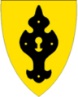 UTFYLLANDE RETNINGSLINER TIL VEDTEKTER FOR BRUK AV DET BUNDE NÆRINGSFONDET I KVITESEID KOMMUNE§1.1. BRUKEN AV FONDET ER DELT INN I FIRE ELEMENT:Til faste, definerte føremål over fleire år. Opphøyr av føremålet skal varslast i økonomiplanen.Løns- og driftsmidlar til å styrke kommunen sitt næringsarbeid.Midlar til etablering av ny verksemd og vidareutvikling og/eller omstilling av eksisterande verksemd. I tillegg tiltak i samsvar med Strategisk næringsplan (SNP) og andre kommunale planar.Avgrensa einskildbeløp til tiltak etter søknad – «handslag» på inntil kr 5 000,-. §1.2. GRUNNKAPITALNæringsfondet sin grunnkapital kan inngå som likviditet i kommunen sin drift. Løyvingar frå fondet kan bli forskotert frå grunnkapitalen.Kommunekassa betalar rente til næringsfondet for kommunen sitt lån av grunnkapitalen til drift.Rentesatsen er gjennomsnittleg NIBOR-rente, 3mnd. + 0,2%.§2 VILKÅR KNYTT TIL STØNADSamla finansiering frå fondet kan normalt ikkje gå over 50% av den totale kapitaltrongen for prosjektet. «Handslag» kan gå til alle nyetableringar og relaterte prosjekt. (Sjå §1.1.d og §3 Kontroll).Det vert ikkje gjeve tilskot til «lett omsetjelege» investeringar på belte eller hjul.§3 KONTROLLKontroll med at dei føresetnadane som tilskotet er gjeve under vert haldne, kan gjerast på eitt eller fleire følgjande vis, der utbetaling tidlegast finn stad etter at kontrollpunkta er skriftleg godkjent av søkjaren:Ingen kontroll. (Treng ikkje godkjenning).Tilsegn om tilskot med utbetaling 3 kalendermånader etter at tilskottobjektet er tatt i bruk. Varsling om bruken ligg til mottakar av tilskotet.Kommunal sakshandsamar synfer tilskotsobjektet og ser at tiltaket er tilfredsstillande gjort.Etter rekneskapskontroll.Dersom det seinare syner seg at føresetnadane for tilskottet ikkje er fylgd opp eller at dei opplysningane som søknaden bygde på ikkje stemte med dei faktiske tilhøva, kan kommunen krevje tilbakebetalt heile eller delar av tilskotet.§4 KLAGE	Klage vert stilla til Kviteseid kommune, Kviteseidgata 13, 3850 Kviteseid.For administrativ avgjerd er formannskapet klageinstans. For klager avgjort i formannskapet er kommunestyret klageinstans. §5 DELEGASJON		§5.1. Rådmannen har rett til å avgjere alle saker inntil kr 5 000,-.§5.2. Formannskapet avgjer alle saker med stønadsbeløp inntil kr 100 000,-.§5.3. Kommunestyret avgjer alle saker med stønadsbeløp over kr 100 000,- etter tilråding frå formannskapet.§5.4. Rådmannen har fullmakt til å avslå alle type søknader. Avslag skal grunngjevast.§6 RAPPORTERINGDet skal jamleg rapporterast til formannskapet om den administrative bruken og om status på fondet.Rapport om bruk av næringsfondet skal kvart år inngå i kommunen sin årsmelding.§7 ENDRING AV RETNINGSLINER		Retningslinene kan berre bli endra etter vedtak i kommunestyret.§8 EVALUERING	Retningslinene vert evaluera innan utgangen av kvar kommunestyreperiode.